2023 年电子科技大学“万米接力”跑步比赛竞赛规程一、主办单位电子科技大学体育运动委员会承办单位电子科技大学体育部协办单位电子科技大学跑步协会比赛时间和地点：时间：2023年6月3日  地点:电子科技大学银杏大道五、参赛单位此次“万米接力”跑步比赛须以学院为单位组队报名参赛。六、运动员参赛条件报名参赛的学生必须是电子科技大学在籍在读的本科、硕士、博士、留学生等。七、报名要求    （一）本次赛事必须控制总体参赛人数规模，每个学院派出代表队一个，万米十人团体接力—1KM×10 人接力，单人距离为1公里，总距离 10 公里。其中第四棒，第九棒必须为女生，其他棒次性别不限。    （二）各学院自行组织选拔队员。八、比赛路线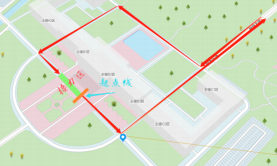 九、注意事项1.所有参赛者需提交体检证明及保险单。2.学院代表队，其全部队员必须由同一学院的在校生组成，参赛时需出示学生证，并在赛中及最终名次确认前根据赛事需要无条件接受检查（一个学院只能组一支队伍）。3.本次比赛每支队伍报名人数包括 10 名主力+不超过 4 名替补（大名单至少包括 2 名 女生）。4.学院代表队所有队伍均需以“学院名称”或“学院名称+团队名称”的形式命名，如“电子学院跑步协会等”。除学院简称之外，团队名称原则上不能超过 6 个字。5.各参赛队伍规定人员报名时间截止均可自由更换队员名单，人员报名截止之后大名单中人员原则上不得再进行更换，如有特殊情况，需要更换时，请在赛前申请，并出示相关证明。6.以下疾病患者不能参加长距离接力挑战赛：先天性心脏病和风湿性心脏病患者；高血压和脑血管疾病患者；心肌炎和其他心脏病患者；冠状动脉病患者和严重心律不齐者；血糖过高或过低的糖尿病患者等。其他不适合运动的疾病患者以及身体不适者不能参赛。十、竞赛办法1.采用中国田径协会审定的最新田径竞赛规则和本届接力赛的竞赛规程。2.所有团队人员必须统一着装（仅要求上衣）；3.运动员比赛号码和绶带由组委会统一分发；4.运动员交接绶带过程需要在接力区内完成；5.运动员除交接绶带过程外，必须全程正确佩戴接力绶带和号码布，号码布需佩戴于胸前且不得遮挡，裁判及工作人员有权要求不符合比赛要求的人员暂停比赛。6.参赛运动员必须于比赛开始前30分钟到检录区集结，14：00 开始进行检录，第一棒检录于 14：20 停止，14:30 鸣枪出发。7.选手一旦经过检录并上场出发，原则上不得更换，当出现严重伤病等不可抗力因素 必须换人时，在征得组委会同意后，替补选手进行检录并经过裁判和计时确认后，自行前往 需被替换选手处继续完成被替换选手的剩余里程，该棒成绩按照每替换一人上场团队总时间 加时2分钟计算。8.比赛关门时间为 50 分钟，关门时间后，相应路段恢复校内交通。 9.在规定关门时间内，未跑完对应距离的参赛选手需立即停止比赛，退出赛道，以免发生危险。十、计时办法由两名计时裁判采用手动计时十一、名次录取与奖励团队奖：给获奖团队(前三名)颁发奖牌，团队大名单成员颁发校级证书。十二、报名方法（一）报名1.请各学院“成电杯”赛事报名负责人扫码关注或搜索“成电第三空间”关注公众号，并通过成电第三空间公众号完成赛事的报名工作。2.各学院可在成电第三空间公众号下方菜单中点击“赛事报名”，进入成电杯赛事报名页面后，点击需要报名的赛事，进入赛事报名页面后，根据提示点击“下载”按钮下载本场赛事所需的报名表格并按规定填写。3.填写完成的报名表格需打印纸质文件并盖学院鲜章后，将盖有鲜章的纸质文件扫描件和已填写的报名表格原文件上传回成电第三空间的赛事报名通道。4.报名截止日期为6月2日18：00（二）报到1.比赛当天报到地点：主楼门口比赛起点处2.报到时需提交加盖学院公章的报名表十三、违规处罚办法组委会将对起终点，全程路线进行监控，在比赛期间出现下列问题之一，组委会视情节轻重可给予团队加时；参赛选手取消比赛资格；参赛团队取消比赛资格等处罚：1.以虚假身份或违规身份报名；2.不按规定的起跑顺序在非指定区域起跑；3.起跑有违反规则行为；4.关门时间到后不听劝阻，不停止比赛或退出比赛后又插入赛道；5.没有沿规定路线跑完全程，绕近道或乘交通工具途中插入赛道；6.不按规定要求在规定接力区进行接力；7.比赛过程中，影响其他运动员正常比赛的；8.私自涂改，遮挡号码布参赛；9.不服从赛事工作人员，干扰赛事等其他违反规则规定行为。十四、应急预案1.组委会若判定活动当天的天气等不可控因素不适宜举行比赛，将提前告知队伍负责人推迟比赛，具体日期另行通知；2.起终点赛道沿途会布置医疗服务志愿者，协助医疗救护，维护比赛秩序,参赛选手 可随时向他们请求帮助; 3.比赛中，医务代表或医务人员观察到某运动员已不适宜比赛时，将命令其退出比赛，运动员必须立即执行。参赛选手如有身体不适也须及时终止比赛并向志愿者和医务人员求助。4.比赛中，发生属于医疗急救方面的突发事件，由现场医务人员第一时间进行医治；医治有困难的，拨打校医院急救电话（028-61830120）或拨打120进行处置。5.比赛中，发生属于交通事故、治安安全、火灾安全等方面的突发事件，应及时告知保卫人员或拨打校保卫处（028-61830110）或拨打110、119进行处置。十五、活动当天流程1、13：30 工作人员就位2、14：00-14：20 检录，第一棒运动员上道3、14：30 鸣枪4、15：30 颁奖十六、本规程未竟事宜，由校体育运动委员会负责补充、修订及解释。电子科技大学体育运动委员会2023年5月22日